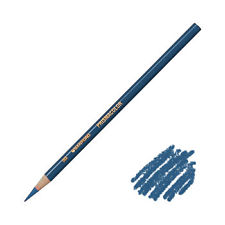 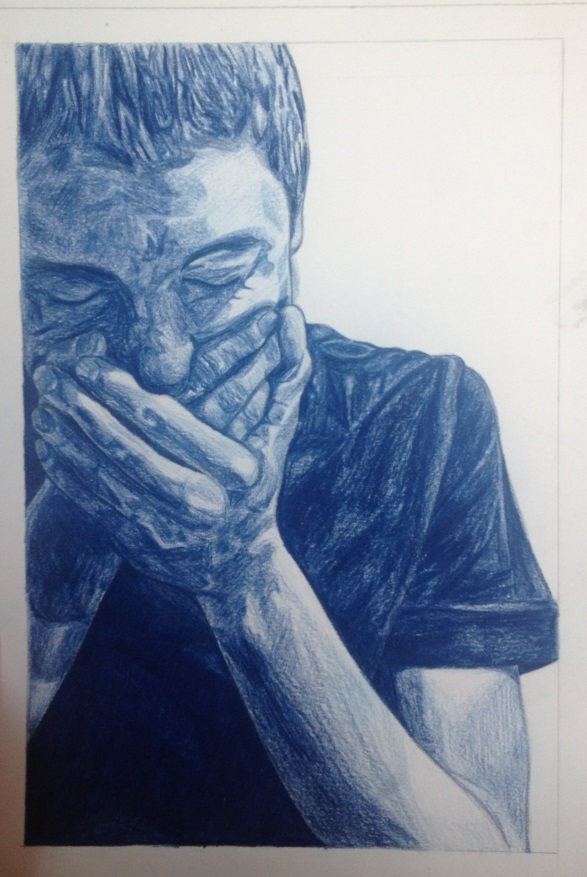 This is the only pencil I used to shade this project.  I started out with pencil to draw it, and then used the dark blue colored pencil.